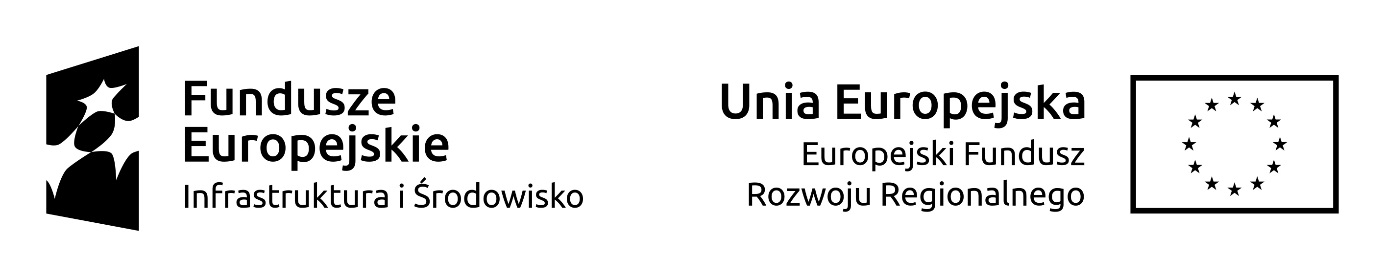 Załącznik Nr 1 do SIWZNazwa i siedziba Wykonawcy ………………………………………………………………………….…..…..…województwo ………………………………………….………………………………...............................…REGON ……………………………………………………………….………………...........................…………..NIP ………………………………………………………………………………………………….……………………………..Dane do porozumiewania się: Tel./fax ………………………………………………………………………………………………………………………………adres poczty elektronicznej ………………..………………………………………………………………………….FORMULARZ OFERTOWY W związku z ogłoszeniem postępowania o udzielenie zamówienia w trybie przetargu nieograniczonego na „Dostawę sprzętu i aparatury medycznej przewidzianej w projekcie pn. „Poprawa jakości świadczeń zdrowotnych poprzez doposażenie Szpitalnego Oddziału Ratunkowego Szpitala Powiatowego 
w Zawierciu” – 3 pakiety”.Oferujemy wykonywanie przedmiotu zamówienia w pełnym rzeczowym zakresie objętym specyfikacją za cenę:Pakiet 1KRYTERIUM – CENA ……………………………… zł bruttosłownie zł brutto: …………………………………………………………………………………………...……………w  tym podatek VAT (............%) … .....................zł, słownie podatek VAT …………………..………….………...……… zł………………………………… zł nettosłownie zł netto: ……………………………………………………………………………………………………………Pakiet 2KRYTERIUM – CENA ……………………………… zł bruttosłownie zł brutto: …………………………………………………………………………………………...……………w  tym podatek VAT (............%) … .....................zł, słownie podatek VAT …………………..………….………...……… zł………………………………… zł nettosłownie zł netto: ……………………………………………………………………………………………………………Pakiet 3KRYTERIUM – CENA ……………………………… zł bruttosłownie zł brutto: …………………………………………………………………………………………...……………w  tym podatek VAT (............%) … .....................zł, słownie podatek VAT …………………..………….………...……… zł………………………………… zł nettosłownie zł netto: ……………………………………………………………………………………………………………2. Zamówienie zostanie zrealizowane w terminie do 6 tygodni od daty zawarcia umowy – dotyczy pakietu nr 1 oraz pakietu nr 2.3. Zamówienie zostanie zrealizowane w terminie do 45 dni od daty zawarcia umowy – dotyczy pakietu nr 3. 4. Za datę zawarcia umowy przyjmuje się dzień, w którym Wykonawca otrzyma jednostronnie podpisaną umowę z datą wskazaną przez Zamawiającego.5. Wykonawca, składając ofertę, informuje zamawiającego, czy wybór oferty będzie prowadzić do powstania u zamawiającego obowiązku podatkowego, wskazując nazwę (rodzaj) towaru lub usługi, których dostawa lub świadczenie będzie prowadzić do jego powstania, oraz wskazując ich wartość bez kwoty podatku. …………………………………………………………………………………………………………………………………(W przypadku nie wystąpienia w/w sytuacji wpisać „nie dotyczy”)Obowiązek złożenia oświadczenia w tej kwestii wynika z art. 91 ust. 3a ustawy – Prawo zamówień publicznych (t.j. Dz. U. z 2017r. poz. 1579 ze zm.) jeżeli złożono ofertę, której wybór prowadziłby do powstania u zamawiającego obowiązku podatkowego zgodnie z przepisami o podatku od towarów i usług, zamawiający w celu oceny takiej oferty dolicza do przedstawionej w niej ceny podatek od towarów i usług, który miałby obowiązek rozliczyć zgodnie z tymi przepisami. 6. Oświadczam, że wypełniłem obowiązki informacyjne przewidziane w art. 13 lub art. 14 RODO wobec osób fizycznych, od których dane osobowe bezpośrednio lub pośrednio pozyskałem w celu ubiegania się o udzielenie zamówienia publicznego w niniejszym postępowaniu.7. Oświadczamy, że zamówienie w części dotyczącej ............................................................................................................................................................................zostanie powierzone podwykonawcy. 
(W przypadku wykonania zamówienia samodzielnie wpisać „nie dotyczy”)8. Oświadczamy, że przedstawione w ofercie dane potwierdzają aktualny stan prawny i faktyczny.9. Oświadczamy, że Wykonawca jest mikroprzedsiębiorstwem2 / małym3 / średnim przedsiębiorstwem4?*10. Oświadczamy, że zapoznaliśmy się ze specyfikacją i nie wnosimy do niej zastrzeżeń.11. Oświadczamy, że istotne warunki zamówienia zapisane w specyfikacji, a w szczególności w istotnych postanowieniach umowy zostały przez nas zaakceptowane. Zobowiązujemy się w przypadku wyboru naszej oferty, do zawarcia umowy na określonych w nich warunkach, w miejscu i terminie wyznaczonym przez Zamawiającego.12. Oświadczamy, że czujemy się związani niniejszą ofertą przez czas wskazany w specyfikacji.13. Nazwa banku i nr rachunku bankowego, na który będą dokonane przelewy za wykonaną dostawę………………………………………………………………………………………………14. Osoba upoważniona do kontaktów z zamawiającym na etapie realizacji umowy:………………………………………………………………………………………………(proszę podać imię i nazwisko, tel. kontaktowy (w szczególności do przyjmowania zamówień), adres email.……………………………..……………………………………………………………………………………Podpis/y osoby/osób uprawionej/nych do reprezentowania wykonawcyWykaz załączników do oferty:1………………………………………………………………………..2…………………………………………………………………………3…………………………………………………………………………4…………………………………………………………………………Wskazanie innych dokumentów ** (np. KRS, CEIDG):……………………………………………………………………………………………………………………………………………………………………………………..Miejscowość, data ……………………………………………………………2,3,4 Por. zalecenie Komisji z dnia 6 maja 2003 r. dotyczące definicji mikroprzedsiębiorstw oraz małych i średnich przedsiębiorstw (Dz.U. L 124 z 20.5.2003, s. 36). Te informacje są wymagane wyłącznie do celów statystycznych. Mikroprzedsiębiorstwo: przedsiębiorstwo, które zatrudnia mniej niż 10 osób i którego roczny obrót lub roczna suma bilansowa nie przekracza 2 milionów EUR.Małe przedsiębiorstwo: przedsiębiorstwo, które zatrudnia mniej niż 50 osób i którego roczny obrót lub roczna suma bilansowa nie przekracza 10 milionów EUR.Średnie przedsiębiorstwa: przedsiębiorstwa, które nie są mikroprzedsiębiorstwami ani małymi przedsiębiorstwami i które zatrudniają mniej niż 250 osób i których roczny obrót nie przekracza 50 milionów EUR lub roczna suma bilansowa nie przekracza 43 milionów EUR.* niepotrzebne skreślić**co należy rozumieć jako wskazanie dokumentu zgodnie z § 10 pkt 1 Rozporządzenie Ministra Rozwoju z dnia 26 lipca 2016r. w sprawie rodzajów dokumentów, jakich może żądać zamawiający od wykonawcy w postępowaniu o udzielenie zamówienia.